Independent samples t-testT-test (assuming equal variances)Independent samples t-testT-test (assuming equal variances)Independent samples t-testT-test (assuming equal variances)Independent samples t-testT-test (assuming equal variances)Independent samples t-testWelch-test (assuming unequal variances)Independent samples t-testT-test (assuming equal variances)Independent samples t-testT-test (assuming equal variances)Independent samples t-testT-test (assuming equal variances)Independent samples t-testT-test (assuming equal variances)Independent samples t-testT-test (assuming equal variances)Independent samples t-testT-test (assuming equal variances)Independent samples t-testT-test (assuming equal variances)Independent samples t-testT-test (assuming equal variances)Independent samples t-testT-test (assuming equal variances)Independent samples t-testT-test (assuming equal variances)Independent samples t-testT-test (assuming equal variances)Independent samples t-testT-test (assuming equal variances)Independent samples t-testT-test (assuming equal variances)Sample 1Sample 1VariableEadi Peak SelectNo COPD Exacerbation HFNC1Sample 2Sample 2VariableEadi Peak SelectCOPD Exacerbation HFNC1Sample 1Sample 2Sample size68Arithmetic mean18.456413.105595% CI for the mean13.0178 to 23.89507.5823 to 18.6288Variance26.857543.6476Standard deviation5.18246.6066Standard error of the mean2.11572.3358F-test for equal variancesP = 0.613Difference-5.3508Standard Error3.269695% CI of difference-12.4746 to 1.7729Test statistic t-1.637Degrees of Freedom (DF)12Two-tailed probabilityP = 0.1277Sample 1Sample 1VariablePTP totSelectNo COPD Exacerbation HFNC1Sample 2Sample 2VariableEadi Peak SelectCOPD Exacerbation HFNC1Sample 1Sample 2Sample size68Arithmetic mean16.335213.105595% CI for the mean9.5830 to 23.08747.5823 to 18.6288Variance41.398243.6476Standard deviation6.43416.6066Standard error of the mean2.62672.3358F-test for equal variancesP = 0.989Difference-3.2297Standard Error3.529595% CI of difference-10.9197 to 4.4604Test statistic t-0.915Degrees of Freedom (DF)12Two-tailed probabilityP = 0.3782Sample 1Sample 1VariableT insp NeuralSelectNo COPD Exacerbation HFNC1Sample 2Sample 2Variable T insp NeuralSelectCOPD Exacerbation HFNC1Sample 1Sample 2Sample size68Arithmetic mean0.85760.965695% CI for the mean0.5969 to 1.11840.8210 to 1.1103Variance0.061730.02994Standard deviation0.24850.1730Standard error of the mean0.10140.06117F-test for equal variancesP = 0.372Difference0.1080Standard Error0.112295% CI of difference-0.1365 to 0.3525Test statistic t0.962Degrees of Freedom (DF)12Two-tailed probabilityP = 0.3550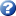 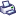 Data comparison graphSample 1Sample 1VariablePO2SelectNo COPD Exacerbation HFNC1Sample 2Sample 2VariablePO2SelectCOPD Exacerbation HFNC1Sample 1Sample 2Sample size68Arithmetic mean76.833374.525095% CI for the mean69.3120 to 84.354768.6666 to 80.3834Variance51.366749.1050Standard deviation7.16717.0075Standard error of the mean2.92592.4775F-test for equal variancesP = 0.921Difference-2.3083Standard Error3.820695% CI of difference-10.6328 to 6.0161Test statistic t-0.604Degrees of Freedom (DF)12Two-tailed probabilityP = 0.5570Data comparison graphSample 1Sample 1VariablePCO2SelectNo COPD Exacerbation HFNC1Sample 2Sample 2VariablePCO2SelectCOPD Exacerbation HFNC1Sample 1Sample 2Sample size68Arithmetic mean49.200050.412595% CI for the mean31.2525 to 67.147544.2172 to 56.6078Variance292.480054.9155Standard deviation17.10207.4105Standard error of the mean6.98192.6200F-test for equal variancesP = 0.049Difference1.2125Standard Error7.457395% CI of difference-17.0348 to 19.4598Test statistic t(d)0.163Degrees of Freedom (DF)6.4Two-tailed probabilityP = 0.8762Data comparison graphSample 1Sample 1VariableRRSelectNo COPD Exacerbation HFNC1Sample 2Sample 2VariableRRSelectCOPD Exacerbation HFNC1Sample 1Sample 2Sample size68Arithmetic mean20.816520.354395% CI for the mean18.0208 to 23.612117.6115 to 23.0971Variance7.096610.7632Standard deviation2.66393.2807Standard error of the mean1.08751.1599F-test for equal variancesP = 0.668Difference-0.4622Standard Error1.641295% CI of difference-4.0381 to 3.1138Test statistic t-0.282Degrees of Freedom (DF)12Two-tailed probabilityP = 0.7831Data comparison graphSample 1Sample 1VariableEadi Peak SelectNot COPD Exacerbation Conventional O2 maskSample 2Sample 2VariableEadi Peak SelectCOPD Exacerbation Conventional O2 maskSample 1Sample 2Sample size68Arithmetic mean29.020919.577395% CI for the mean20.0498 to 37.992010.9034 to 28.2512Variance73.0771107.6457Standard deviation8.548510.3752Standard error of the mean3.48993.6682F-test for equal variancesP = 0.692Difference-9.4436Standard Error5.214995% CI of difference-20.8060 to 1.9188Test statistic t-1.811Degrees of Freedom (DF)12Two-tailed probabilityP = 0.0953Data comparison graphSample 1Sample 1VariablePTP_tot
PTP totSelectNot COPD Exacerbation Conventional O2 maskSample 2Sample 2VariablePTP_tot
PTP totSelectCOPD Exacerbation Conventional O2 maskSample 1Sample 2Sample size68Arithmetic mean26.567416.911695% CI for the mean13.0165 to 40.11828.8586 to 24.9646Variance166.733592.7860Standard deviation12.91259.6325Standard error of the mean5.27153.4056F-test for equal variancesP = 0.464Difference-9.6557Standard Error6.004195% CI of difference-22.7375 to 3.4261Test statistic t-1.608Degrees of Freedom (DF)12Two-tailed probabilityP = 0.1338Data comparison graphSample 1Sample 1VariableT_insp_Neural
T insp NeuralSelectNot COPD Exacerbation Conventional O2 maskSample 2Sample 2VariableT_insp_Neural
T insp NeuralSelectCOPD Exacerbation Conventional O2 maskSample 1Sample 2Sample size68Arithmetic mean0.89800.959695% CI for the mean0.6513 to 1.14470.7986 to 1.1205Variance0.055270.03708Standard deviation0.23510.1926Standard error of the mean0.095970.06808F-test for equal variancesP = 0.608Difference0.06158Standard Error0.114195% CI of difference-0.1871 to 0.3102Test statistic t0.540Degrees of Freedom (DF)12Two-tailed probabilityP = 0.5994Data comparison graphSample 1Sample 1VariablePO2SelectNot COPD Exacerbation Conventional O2 maskSample 2Sample 2VariablePO2SelectCOPD Exacerbation Conventional O2 maskSample 1Sample 2Sample size68Arithmetic mean75.283371.075095% CI for the mean66.0721 to 84.494663.8571 to 78.2929Variance77.041774.5393Standard deviation8.77738.6336Standard error of the mean3.58333.0524F-test for equal variancesP = 0.932Difference-4.2083Standard Error4.695295% CI of difference-14.4383 to 6.0216Test statistic t-0.896Degrees of Freedom (DF)12Two-tailed probabilityP = 0.3877Data comparison graphSample 1Sample 1VariablePCO2SelectNot COPD Exacerbation Conventional O2 maskSample 2Sample 2VariablePCO2SelectCOPD Exacerbation Conventional O2 maskSample 1Sample 2Sample size68Arithmetic mean52.766751.112595% CI for the mean34.0906 to 71.442743.9353 to 58.2897Variance316.706773.7013Standard deviation17.79638.5849Standard error of the mean7.26533.0352F-test for equal variancesP = 0.083Difference-1.6542Standard Error7.143495% CI of difference-17.2183 to 13.9100Test statistic t-0.232Degrees of Freedom (DF)12Two-tailed probabilityP = 0.8208Data comparison graphSample 1Sample 1VariableRRSelectNot COPD Exacerbation Conventional O2 maskSample 2Sample 2VariableRRSelectCOPD Exacerbation Conventional O2 maskSample 1Sample 2Sample size68Arithmetic mean22.234320.845195% CI for the mean17.2079 to 27.260617.8327 to 23.8576Variance22.940012.9836Standard deviation4.78963.6033Standard error of the mean1.95531.2740F-test for equal variancesP = 0.476Difference-1.3891Standard Error2.235495% CI of difference-6.2596 to 3.4813Test statistic t-0.621Degrees of Freedom (DF)12Two-tailed probabilityP = 0.5459Data comparison graphSample 1Sample 1VariableEadi Peak SelectNot COPD Exacerbation HFNC2Sample 2Sample 2VariableEadi Peak SelectCOPD Exacerbation HFNC2Sample 1Sample 2Sample size68Arithmetic mean18.120412.689495% CI for the mean12.2846 to 23.95627.4093 to 17.9694Variance30.923439.8882Standard deviation5.56096.3157Standard error of the mean2.27022.2329F-test for equal variancesP = 0.806Difference-5.4310Standard Error3.247295% CI of difference-12.5062 to 1.6441Test statistic t-1.673Degrees of Freedom (DF)12Two-tailed probabilityP = 0.1203Data comparison graphSample 1Sample 1VariablePTP_tot
PTP totSelectNot COPD Exacerbation HFNC2Sample 2Sample 2VariablePTP_tot
PTP totSelectCOPD Exacerbation HFNC2Sample 1Sample 2Sample size68Arithmetic mean13.264911.296895% CI for the mean8.8940 to 17.63586.2856 to 16.3081Variance17.347535.9300Standard deviation4.16505.9942Standard error of the mean1.70042.1193F-test for equal variancesP = 0.440Difference-1.9681Standard Error2.867395% CI of difference-8.2154 to 4.2792Test statistic t-0.686Degrees of Freedom (DF)12Two-tailed probabilityP = 0.5055Data comparison graphSample 1Sample 1VariableT insp NeuralSelectNot COPD Exacerbation HFNC2Sample 2Sample 2VariableT insp NeuralSelectCOPD Exacerbation HFNC2Sample 1Sample 2Sample size68Arithmetic mean0.88840.949695% CI for the mean0.6791 to 1.09770.8143 to 1.0848Variance0.039770.02617Standard deviation0.19940.1618Standard error of the mean0.081420.05720F-test for equal variancesP = 0.592Difference0.06120Standard Error0.0963795% CI of difference-0.1488 to 0.2712Test statistic t0.635Degrees of Freedom (DF)12Two-tailed probabilityP = 0.5373Data comparison graphSample 1Sample 1VariablePO2SelectNot COPD Exacerbation HFNC2Sample 2Sample 2VariablePO2SelectCOPD Exacerbation HFNC2Sample 1Sample 2Sample size68Arithmetic mean80.166782.037595% CI for the mean70.7004 to 89.632975.7839 to 88.2911Variance81.366755.9541Standard deviation9.02037.4802Standard error of the mean3.68252.6447F-test for equal variancesP = 0.629Difference1.8708Standard Error4.405595% CI of difference-7.7279 to 11.4696Test statistic t0.425Degrees of Freedom (DF)12Two-tailed probabilityP = 0.6786Data comparison graphSample 1Sample 1VariablePCO2SelectNot COPD Exacerbation HFNC2Sample 2Sample 2VariablePCO2SelectCOPD Exacerbation HFNC2Sample 1Sample 2Sample size68Arithmetic mean49.683350.487595% CI for the mean30.8577 to 68.509043.7216 to 57.2534Variance321.801765.4955Standard deviation17.93888.0929Standard error of the mean7.32352.8613F-test for equal variancesP = 0.060Difference0.8042Standard Error7.088895% CI of difference-14.6410 to 16.2493Test statistic t0.113Degrees of Freedom (DF)12Two-tailed probabilityP = 0.9116Data comparison graphSample 1Sample 1VariableRRSelectNot COPD Exacerbation HFNC2Sample 2Sample 2VariableRRSelectCOPD Exacerbation HFNC2Sample 1Sample 2Sample size68Arithmetic mean20.161219.935295% CI for the mean18.3228 to 21.999618.1943 to 21.6761Variance3.06894.3362Standard deviation1.75182.0823Standard error of the mean0.71520.7362F-test for equal variancesP = 0.727Difference-0.2260Standard Error1.053995% CI of difference-2.5223 to 2.0702Test statistic t-0.214Degrees of Freedom (DF)12Two-tailed probabilityP = 0.8338Data comparison graph